NATIONAL SUMM IT ON DEVELOPING 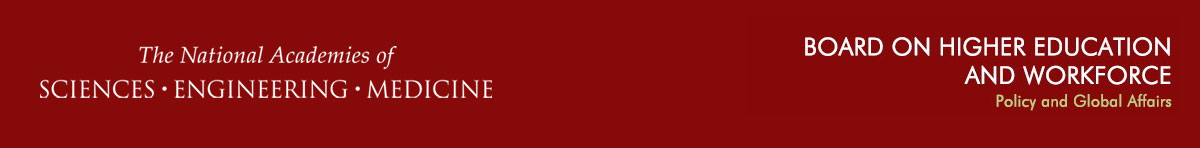 INTEGRATION OF EDUCATION IN THE SCIENCES, ENGINEERING, AND MEDICINE WITHTHE ARTS AND HUMANITIES AT THE UNDERGRADUATE AND GRADUATE LEVELSAgenda for the Second Committee Meeting NAS Building Room 1202101 Constitution Avenue NW, Washington, D.C.February 8-9, 2017Wednesday, February 8, 20179:00 a.m.-1:00 p.m. Open Session8:30 p.m. -9:00 a.m. Continental breakfast 9:00 a.m. – 10:30 a.m. Matthew Mayhew presents the results of the commissioned literature review followed by discussion with the committee10:30 a.m.-10:45 a.m. Coffee break10:45 a.m.-11:00 a.m. Irene Ngun presents results of research effort to capture and categorize integrative models and practices in higher education11:00 a.m.-11:30 p.m. Committee discussion of the results of the literature review and the research on integrative models and practices11:30 a.m.-12 p.m. Committee hears input from the public12:00 p.m.-1:00 p.m. Lunch1:00 p.m.-5:00 p.m. Closed Session1:00 p.m.-2:00 p.m. Marilyn Baker, the Director for Reports and Communications, will provide an overview of the report writing and review process. 2:00 p.m.-3:00 p.m. Closed discussion of the strawman report outline in subcommittee working groups3:00 p.m.-5:00 p.m. Closed full committee discussion of strawman outline and outline annotation6:00 p.m. Closed Committee working dinnerThursday, February 9, 20178:30 a.m.-9:00 a.m. Continental Breakfast 9:00 a.m.-10:30 a.m. Closed Committee reflection on discussion from previous day and the outline10:30 a.m.-10:45 a.m. Coffee Break10:45 a.m.-12:00 p.m. Committee discussion of topics and venues for second regional workshop 12:00 p.m. Meeting Adjourns 